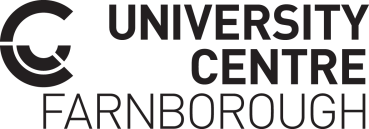 Higher Education Exceptional Hardship BursaryThe HE Exceptional Hardship Fund is a non-repayable discretionary bursary to offer support to students who are experiencing severe financial hardship. If successful a single payment will be paid direct to the student’s bank account. The college has a total of £3000 allocated for this so you are unlikely to get very much support as it needs to be spread out between all HE students with exceptional needs.Details of the scheme can be found on the University Centre website.DeclarationI confirm that I am an applicant from England and that I have submitted evidence of the requirement for support from this bursary.I believe myself to be eligible for an Exceptional Hardship Bursary, and I agree to provide the University Centre with access to my financial details to confirm eligibility if necessary.I understand that these awards are based on the information available on application and that I will report any changes to my financial circumstances which might affect my continuing eligibility.Signature: ____________________________      Date: _____________________I confirm that:          My tuition fees have not been paid in full or part by my employer or a sponsor.I have attached a copy of documentary evidence proving my eligibility for this bursary     Personal Details (BLOCK CAPITALS PLEASE)You will only be considered for help from the Hardship Fund if you have made realistic plans to cover your tuition fees and living costs.  You must also have applied for any Government statutory support for which are eligible.We will notify you if your application is successful, we request your bank details to make payments direct to your bank account. Should your application be unsuccessful, this form will be disposed of securely. The bank details of successful applicants will be stored securely for a period of 6 years plus the current financial year, in line with standard financial practice. After this time, the details will be deleted from our accounting system.Once complete, please return your application form together with the evidence requested to the Finance Office (Room S7). Full NameEmail AddressEnrolment NumberCourse details and FacultyMaintenance Loan / Grants / Benefits / Household Income Details:Amount of Maintenance Loan Awarded - £ ___________Other Student Grants E.g. Parents’ Learning Allowance / Childcare Grant - £ ___________Please list below other household income or benefits (list amounts including income from partner).  Please provide evidence (including bank statements, benefit payments, as appropriate to support your application) Please enclose a copy of your Student Finance Award letter if in receipt of one:Maintenance Loan / Grants / Benefits / Household Income Details:Amount of Maintenance Loan Awarded - £ ___________Other Student Grants E.g. Parents’ Learning Allowance / Childcare Grant - £ ___________Please list below other household income or benefits (list amounts including income from partner).  Please provide evidence (including bank statements, benefit payments, as appropriate to support your application) Please enclose a copy of your Student Finance Award letter if in receipt of one:Please give details of the exceptional financial hardship that you are experiencing at present and what help you require:Please give details of the exceptional financial hardship that you are experiencing at present and what help you require:BANK DETAILS:Name of BankBank Account NumberSort Code: